УДК 539.14СРАВНЕНИЕ ТОЧНОСТИ МЕТОДОВ HORSE И SS-HORSEМ. К. Ефименко, И. А. МазурТихоокеанский государственный университет (г. Хабаровск)mazuri@pnu.edu.ruНа примере двухчастичной задачи, моделирующей рассеяние нейтрона на альфа-частице, проводится сравнение точности методов HORSE и SS-HORSE. Показано, что при оптимальных значениях параметров точность методов сравнима. ACCURACY OF HORSE AND SS-HORSE METHODSM. K. Efimenko, I. A. MazurPacific National University (Khabarovsk)mazuri@pnu.edu.ruUsing the example of a two-particle problem that simulates the scattering of a neutron by an alpha particle, the accuracy of the HORSE and SS-HORSE methods is compared. It is shown that for optimal values of the parameters, the accuracy of the methods is comparable. Изучение рассеяния частиц на атомных ядрах является актуальной задачей и необходимо для понимания структуры ядер и действующих в них сил. В предлагаемой статье рассмотрены два метода исследования подобных процессов: HORSE и SS-HORSE, в которых исходное взаимодействие аппроксимируется сепарабельными потенциалами конечного ранга, что позволяет рассчитать собственные энергии и фазы рассеяния. Целью работы является сравнение погрешностей расчётов методами HORSE и SS-HORSE фаз рассеяния нейтронов на альфа-частице. Метод HORSEHORSE (Harmonic Oscillator Representation of Scattering Equations) [1, 2] — это один из методов расчёта фаз рассеяния для короткодействующих потенциалов. Идея метода в том, чтобы искать решения стационарного уравнения Шредингера с гамильтонианом (здесь  – радиальная часть волновой функции в парциальной волне с орбитальным моментом ,  – энергия относительного движения рассеивающихся частиц) в виде разложения по собственным функциям гармонического осциллятора :где  — константы,  — гамма-функция,  — полином Лагерра.В результате уравнение Шрёдингера сводится к системе уравнений:		 											(1)где  – матричные элементы ,  – символ Кронекера. Формально она бесконечная, однако, если потенциал убывает достаточно быстро, его можно аппроксимировать матрицей конечного ранга . Система уравнений (1) распадается на внутреннюю область  и внешнюю , решение для которой известно и является линейной комбинацией синусоподобных  и косинусоподобных , аналитический вид которых известен [2].Параметрами метода являются граница обрезания матрицы потенциала  (или число квантов возбуждения ) и осцилляторная энергия , характеризующая базис . Задача рассеяния в такой постановке имеет точное решение. В частности, для фаз рассеяния справедлива формула:  														(2)Здесь  — недиагональный элемент оператора кинетической энергии; элементы матрицы  строятся из собственных значений  и собственных векторов  матрицы обрезанного до размера  гамильтониана:Метод SS- HORSEВ случае, когда кинетическая энергия относительного движения частиц совпадает с собственной энергией низшего состояния системы уравнений , выражение для фаз рассеяния значительно упрощается:Как и HORSE, метод SS-HORSE имеет два параметра  (или ) и . Варьируя эти параметры в результате расчётов можно получать разные собственные значения , и таким образом получить достаточно точек зависимости . Преимущество метода SS-HORSE по сравнению с HORSE заключается в том, что его проще обобщить на случай многочастичных систем [3].Сравнение точности расчётов сдвигов фаз в двух методах мы проводим в рамках модельной задачи рассеяния на потенциале Вудса-Саксона с поверхностным спин-орбитальном взаимодействием [5].Результаты и оценка погрешностей расчётовВ качестве эталона используются результаты, полученные непосредственным интегрированием уравнения Шредингера методом Нумерова [4]. На рис. 1 представлены результаты, полученные в HORSE при  = 10 . Как видно, в этом случае уже достигнута приемлемая точность. Заметно существенное влияние значения : при слишком низких или слишком высоких его значениях погрешность очень велика. 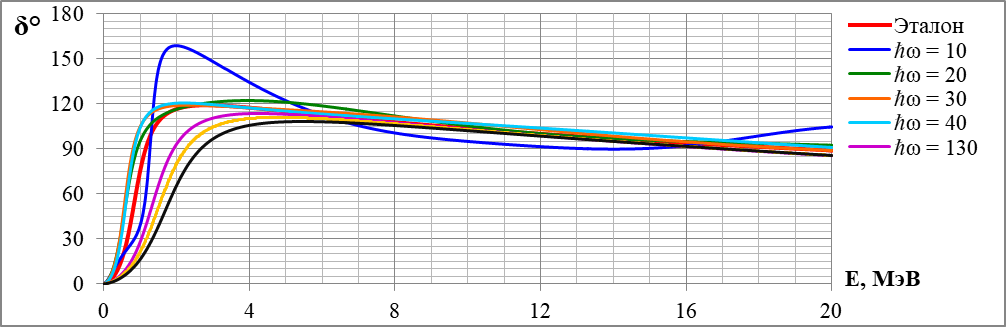 Если в случае метода HORSE при каждой из комбинаций параметров  и  можно получить чёткую зависимость , то метод SS-HORSE подразумевает, во-первых, ограничение на выбор аргументов зависимости , а во-вторых — использование данных, полученных при различных  и . С учётом влияния этих параметров на точность результатов, для SS-HORSE нельзя с уверенностью ожидать точности, сравнимой с методом HORSE. Однако, на рис. 2 видно, что точки, полученные методом SS-HORSE так же неплохо ложатся на эталонную кривую. Оценка точности расчётов в HORSE  и SS-HORSE  проводилась по формулам		 				(3)Здесь ,  и  — эталонные и расчётные фазы рассеяния. Интегрирование производилось численно, суммирование — по результатам с .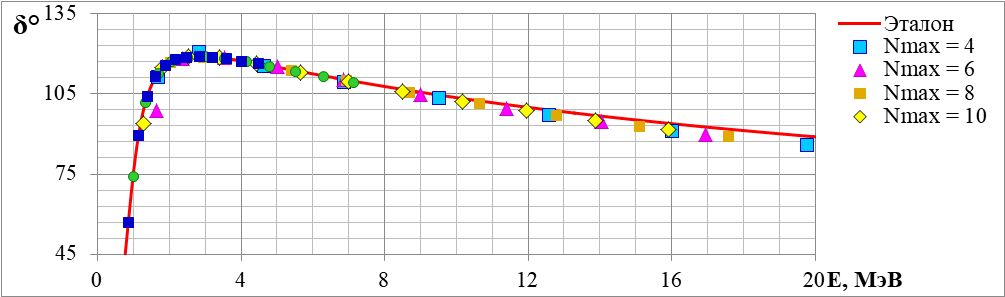 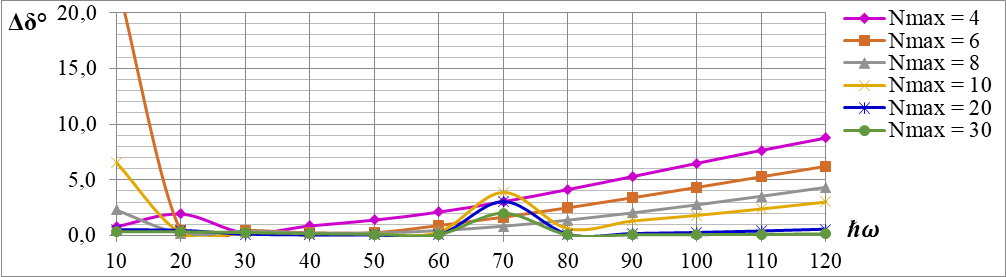 Сначала была проведена оценка погрешности каждого из слагаемых отдельно (рис. 3). Как и следовало ожидать, при увеличении  средняя величина отклонения уменьшается, а так же существует некоторый оптимальный параметр . Отметим, что для небольших значений  наблюдаются некоторые локальные минимумы, однако эти колебания точности практически исчезают при достаточно больших  или оптимальных значениях.  Таким образом, как и было сказано выше, при вариации значений  и , необходимых для применения метода SS-HORSE, нельзя с уверенностью ожидать точности, сравнимой с методом HORSE. Однако дальнейшие расчёты в приемлемом для всех  диапазоне , показали, что SS HORSE не уступает в точности методу HORSE даже при небольших  (см. табл. 1 и рис. 4).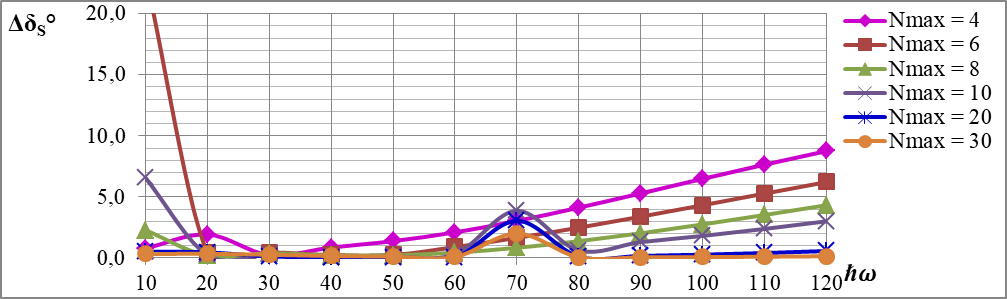 Таблица 1Сравнение точности методов HORSE и SS HORSE.Таким образом, исследования сходимости метода HORSE подтвердили предварительные соображения об уменьшении численных погрешностей при увеличении  и существования некоторого оптимального значения .Предварительные оценки погрешности метода SS-HORSE показали, что для  = 10, 20 и 30 он не уступает в точности методу HORSE. Л И Т Е Р А Т У Р А1. Ю. И. Нечаев, Ю. Ф. Смирнов. О решении задачи рассеяния в осцилляторном представлении. // Ядерная физика, 1982. Т.35. С. 1385–1391. 2. J. M. Bang, A. I. Mazur, A. M. Shirokov, Yu. F. Smirnov and S. A. Zaytsev. P-Matrix and J-Matrix Approaches: Coulomb Asymptotics in the Harmonic Oscillator Representation of Scattering Theory. // Ann. Phys. 2000. Vol. 280. P. 299–335. 3. A. M. Shirokov, et al. Nucleon-α scattering and resonances in 5He and 5Li with JISP16 and 
Daejeon16 NN interactions // Phys. Rev. C 2018. Vol. 98. P. 044624 (1–13). 4. B. V. Numerov. A Method of Extrapolation of Perturbations. // Monthly Notices of the Royal Astronomical Society, 1924. Vol. 84. P. 592–602. 5. J. Bang and C. Gignoux. A realistic three-body model of 6Li with local interactions. // Nucl. Phys. A, 1979. Vol. 313. P. 119–140.4154,8942,71892,6018,652031,375,926108,2348,821067,8620,603023,933,83